4th Grade Supply List	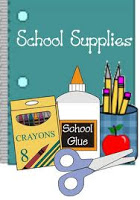 Some materials such as pencils/glue will be used as community classroom supplies!1 package of Ticonderoga Pencils (they sharpen the best)2-4 white board markers (no Crayola, they do not erase well)1 pair of scissorsGlue sticks (at least 2)1 packs of 3 x 3 post it notes1 pack of colored pencils, crayons or markersZipper pouch toolkit (they fit in our supply drawers, the boxes will not)Earbuds/headphones2 containers of Clorox wipesIndividual/Personal Water Bottle 2 composition notebooksOptional Classroom Donations:TissueWhite Paper TowelClass SnacksLoose leaf paperZiplock bags (gallon and quart size)Hand Sanitizer